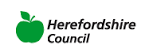 استمارة قبول تكميلية للتلاميذ الذين تكون اللغة الإنكليزية لديهم لغة إضافيةالتفاصيل الشخصيةتفاصيل العائلة:                                                                                                  الخلفية اللغويةما هي اللغات التي يستطيع طفلك أن يستخدمها في القراءة والكتابة؟ (الرجاء وضع إشارة)الخلفية التعليمية بما في ذلك ما قبل المدرسةما هو برأيك مستوى طفلك باللغة الإنكليزية؟ (الرجاء وضع إشارة)المعلومات المتعلقة بالصحة والنظام الغذائيالدعم للأهالي/مقدمي العنايةالإسم المفضل:إسم العائلة:إسم العائلة:الإسم الأول:مكان الولادة:مكان الولادة:تاريخ الميلاد: تاريخ الميلاد: تاريخ القبول في المدرسة الحالية:تاريخ القبول في المدرسة الحالية:تاريخ الوصول إلى المملكة المتحدة:تاريخ الوصول إلى المملكة المتحدة:العرق أو الإثنية:العرق أو الإثنية:الدين:الدين:نعم/لانعم/لالاجىء / خلفية من طالبي اللجوءلاجىء / خلفية من طالبي اللجوءهوايات التلميذ واهتماماته:هوايات التلميذ واهتماماته:هوايات التلميذ واهتماماته:هوايات التلميذ واهتماماته:إسم الوالدين/ الراعيين:إسم الوالدين/ الراعيين:إسم الوالدين/ الراعيين:إسم الوالدين/ الراعيين:بلد المنشأ للوالد:بلد المنشأ للوالد:بلد المنشأ للوالدة: بلد المنشأ للوالدة: المدرسة الحالية (إن تطابق ذلك)الجنسالعمرأسماء الإخوة والأخواتاللغات المُتحدث بها في المنزلاللغات الأولى التي يتحدث بها الطفلاللغات التي يتحدث بها مع الوالدةاللغات التي يتحدث بها مع الوالداللغات التي يتحدث بها مع الإخوة والأخواتاللغات التي يتحدث بها مع الجد والجدةكتابةقراءةاللغة                   التغيبات الطويلة/ السنين المكررة                    التقييم  (المواد/التقدير)                    التقييم  (المواد/التقدير)                   اللغة المستخدمة لتوجيه التعليمات                   اللغة المستخدمة لتوجيه التعليمات                   السن       (من – إلى) التاريخ       (من – إلى )إسم المؤسسة وبلدهاالمواد المفضلة في المدرسة السابقةالمواد المفضلة في المدرسة السابقةالمواد المفضلة في المدرسة السابقةنعم / لانعم / لانعم / لانعم / لانعم / لاهل يمكنك تقديم نسخة عن تقرير المدرسة السابقة؟هل يمكنك تقديم نسخة عن تقرير المدرسة السابقة؟هل يمكنك تقديم نسخة عن تقرير المدرسة السابقة؟كم سنة من التعليم؟كم سنة من التعليم؟نعم / لاهل تعلم طفلك اللغة الإنكليزية في مدرسته/مدرستها السابقة؟هل تعلم طفلك اللغة الإنكليزية في مدرسته/مدرستها السابقة؟هل تعلم طفلك اللغة الإنكليزية في مدرسته/مدرستها السابقة؟التقدير:التقدير:نعم / لاهل تعلم طفلك اللغة الإنكليزية في مدرسته/مدرستها السابقة؟هل تعلم طفلك اللغة الإنكليزية في مدرسته/مدرستها السابقة؟هل تعلم طفلك اللغة الإنكليزية في مدرسته/مدرستها السابقة؟لا شيءقليلجيدالتكلمالقراءةالكتابةتفاصيل إضافية إن كان ذلك ملائماً: (مثلاً تاريخ التقييم/التدخل)                                               إحذف وفق ما يلائم  نعم/لاهل لدى طفلك أي صعوبات في الرؤية؟نعم/لاهل لدى طفلك أي صعوبات في السمع؟نعم/لاهل سبق لطفلك أن تلقى أي مشاركة من قبل معالج النطق واللغة؟ نعم/لاهل سبق لطفلك أن تلقى أي مشاركة من قبل طبيب نفسي تربوي؟نعم/لاهل لدى طفلك أي صعوبات معروفة في التعلم؟ (مثلاً عسر القراءة: الصعوبات الحركية) نعم/لاهل لدى طفلك أي متطلبات غذائية؟نعم/لاهل يتناول طفلك أية أدوية بشكل منتظم؟نعم/لاهل يعاني طفلك من أي حساسيات معروفة؟نعم/لاهل سبق لعائلتك أن تلقت الدعم من قبل عاملة إجتماعية؟نعم/لاهل ترغب في تواجد مترجم لحضور إجتماع الأهالي؟نعم/لاهل تستطيع أن تجلب مترجم إلى إجتماع الأهالي؟ما هي اللغة الأمثل للاستخدام في التواصل النصّي؟يرجى أن تكتب هنا أي معلومات إضافية عن طفلك أو عائلتك ترى أن معرفة المدرسة بها ستكون مفيدةً.يرجى أن تكتب هنا أي معلومات إضافية عن طفلك أو عائلتك ترى أن معرفة المدرسة بها ستكون مفيدةً.